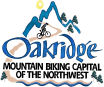 WAC Advisory SubcommitteeMonday August 7, 2023 at 5:30pmAGENDAWelcomeRoll CallPublic CommentNew BusinessPublic outreach survey project update (PMT Mtg. #5 with Consor)Discussion with Curt Wilson about project status & optionsSelecting the Solar Feasibility Study consultantFunding sources update (and WAC Funding Committee update)Getting more Letters of SupportAdjournNext Meeting:  Monday August 21, 2023 at 5:30pm? Meeting Information:Hybrid remote/in-person meeting at City Hall conference room and via Zoom.Citizens have three ways of attending:Via computer or smartphone, go to: https://us02web.zoom.us/j/3664311610Via phone, 346-248-7799, then enter Meeting ID 366 431 1610Attend in-person at the City Hall conference room (48318 E. 1st Street, Oakridge)